様式第3号(第7条関係)　※印欄は記入しないで下さい。(裏)市長副市長副市長部長部長課長係長係受付　年　月　日市長副市長副市長部長部長課長係長係受付第　　　　号排水設備工事完成届令和　　年　　月　　日　　羽生市長　　　　　　　　　　様住所　　　　　　　　　　　　　　　　　　　　申請者　　氏名　　　　　　　　　　　　　　　　　　　　　電話番号　　　　　　　　　　　　　　　　　　　　　施工者　　　　　　　　　　　　　　　　　　　　　電話番号　　　　　　　　　　　　　　　　　　　　　令和　　年　　月　　日　第　　　　　号で確認された排水設備工事は次のとおり完成しました。排水設備工事完成届令和　　年　　月　　日　　羽生市長　　　　　　　　　　様住所　　　　　　　　　　　　　　　　　　　　申請者　　氏名　　　　　　　　　　　　　　　　　　　　　電話番号　　　　　　　　　　　　　　　　　　　　　施工者　　　　　　　　　　　　　　　　　　　　　電話番号　　　　　　　　　　　　　　　　　　　　　令和　　年　　月　　日　第　　　　　号で確認された排水設備工事は次のとおり完成しました。排水設備工事完成届令和　　年　　月　　日　　羽生市長　　　　　　　　　　様住所　　　　　　　　　　　　　　　　　　　　申請者　　氏名　　　　　　　　　　　　　　　　　　　　　電話番号　　　　　　　　　　　　　　　　　　　　　施工者　　　　　　　　　　　　　　　　　　　　　電話番号　　　　　　　　　　　　　　　　　　　　　令和　　年　　月　　日　第　　　　　号で確認された排水設備工事は次のとおり完成しました。排水設備工事完成届令和　　年　　月　　日　　羽生市長　　　　　　　　　　様住所　　　　　　　　　　　　　　　　　　　　申請者　　氏名　　　　　　　　　　　　　　　　　　　　　電話番号　　　　　　　　　　　　　　　　　　　　　施工者　　　　　　　　　　　　　　　　　　　　　電話番号　　　　　　　　　　　　　　　　　　　　　令和　　年　　月　　日　第　　　　　号で確認された排水設備工事は次のとおり完成しました。排水設備工事完成届令和　　年　　月　　日　　羽生市長　　　　　　　　　　様住所　　　　　　　　　　　　　　　　　　　　申請者　　氏名　　　　　　　　　　　　　　　　　　　　　電話番号　　　　　　　　　　　　　　　　　　　　　施工者　　　　　　　　　　　　　　　　　　　　　電話番号　　　　　　　　　　　　　　　　　　　　　令和　　年　　月　　日　第　　　　　号で確認された排水設備工事は次のとおり完成しました。排水設備工事完成届令和　　年　　月　　日　　羽生市長　　　　　　　　　　様住所　　　　　　　　　　　　　　　　　　　　申請者　　氏名　　　　　　　　　　　　　　　　　　　　　電話番号　　　　　　　　　　　　　　　　　　　　　施工者　　　　　　　　　　　　　　　　　　　　　電話番号　　　　　　　　　　　　　　　　　　　　　令和　　年　　月　　日　第　　　　　号で確認された排水設備工事は次のとおり完成しました。排水設備工事完成届令和　　年　　月　　日　　羽生市長　　　　　　　　　　様住所　　　　　　　　　　　　　　　　　　　　申請者　　氏名　　　　　　　　　　　　　　　　　　　　　電話番号　　　　　　　　　　　　　　　　　　　　　施工者　　　　　　　　　　　　　　　　　　　　　電話番号　　　　　　　　　　　　　　　　　　　　　令和　　年　　月　　日　第　　　　　号で確認された排水設備工事は次のとおり完成しました。排水設備工事完成届令和　　年　　月　　日　　羽生市長　　　　　　　　　　様住所　　　　　　　　　　　　　　　　　　　　申請者　　氏名　　　　　　　　　　　　　　　　　　　　　電話番号　　　　　　　　　　　　　　　　　　　　　施工者　　　　　　　　　　　　　　　　　　　　　電話番号　　　　　　　　　　　　　　　　　　　　　令和　　年　　月　　日　第　　　　　号で確認された排水設備工事は次のとおり完成しました。排水設備工事完成届令和　　年　　月　　日　　羽生市長　　　　　　　　　　様住所　　　　　　　　　　　　　　　　　　　　申請者　　氏名　　　　　　　　　　　　　　　　　　　　　電話番号　　　　　　　　　　　　　　　　　　　　　施工者　　　　　　　　　　　　　　　　　　　　　電話番号　　　　　　　　　　　　　　　　　　　　　令和　　年　　月　　日　第　　　　　号で確認された排水設備工事は次のとおり完成しました。排水設備工事完成届令和　　年　　月　　日　　羽生市長　　　　　　　　　　様住所　　　　　　　　　　　　　　　　　　　　申請者　　氏名　　　　　　　　　　　　　　　　　　　　　電話番号　　　　　　　　　　　　　　　　　　　　　施工者　　　　　　　　　　　　　　　　　　　　　電話番号　　　　　　　　　　　　　　　　　　　　　令和　　年　　月　　日　第　　　　　号で確認された排水設備工事は次のとおり完成しました。排水設備工事完成届令和　　年　　月　　日　　羽生市長　　　　　　　　　　様住所　　　　　　　　　　　　　　　　　　　　申請者　　氏名　　　　　　　　　　　　　　　　　　　　　電話番号　　　　　　　　　　　　　　　　　　　　　施工者　　　　　　　　　　　　　　　　　　　　　電話番号　　　　　　　　　　　　　　　　　　　　　令和　　年　　月　　日　第　　　　　号で確認された排水設備工事は次のとおり完成しました。排水設備工事完成届令和　　年　　月　　日　　羽生市長　　　　　　　　　　様住所　　　　　　　　　　　　　　　　　　　　申請者　　氏名　　　　　　　　　　　　　　　　　　　　　電話番号　　　　　　　　　　　　　　　　　　　　　施工者　　　　　　　　　　　　　　　　　　　　　電話番号　　　　　　　　　　　　　　　　　　　　　令和　　年　　月　　日　第　　　　　号で確認された排水設備工事は次のとおり完成しました。排水設備工事完成届令和　　年　　月　　日　　羽生市長　　　　　　　　　　様住所　　　　　　　　　　　　　　　　　　　　申請者　　氏名　　　　　　　　　　　　　　　　　　　　　電話番号　　　　　　　　　　　　　　　　　　　　　施工者　　　　　　　　　　　　　　　　　　　　　電話番号　　　　　　　　　　　　　　　　　　　　　令和　　年　　月　　日　第　　　　　号で確認された排水設備工事は次のとおり完成しました。排水設備工事完成届令和　　年　　月　　日　　羽生市長　　　　　　　　　　様住所　　　　　　　　　　　　　　　　　　　　申請者　　氏名　　　　　　　　　　　　　　　　　　　　　電話番号　　　　　　　　　　　　　　　　　　　　　施工者　　　　　　　　　　　　　　　　　　　　　電話番号　　　　　　　　　　　　　　　　　　　　　令和　　年　　月　　日　第　　　　　号で確認された排水設備工事は次のとおり完成しました。排水設備工事完成届令和　　年　　月　　日　　羽生市長　　　　　　　　　　様住所　　　　　　　　　　　　　　　　　　　　申請者　　氏名　　　　　　　　　　　　　　　　　　　　　電話番号　　　　　　　　　　　　　　　　　　　　　施工者　　　　　　　　　　　　　　　　　　　　　電話番号　　　　　　　　　　　　　　　　　　　　　令和　　年　　月　　日　第　　　　　号で確認された排水設備工事は次のとおり完成しました。排水設備工事完成届令和　　年　　月　　日　　羽生市長　　　　　　　　　　様住所　　　　　　　　　　　　　　　　　　　　申請者　　氏名　　　　　　　　　　　　　　　　　　　　　電話番号　　　　　　　　　　　　　　　　　　　　　施工者　　　　　　　　　　　　　　　　　　　　　電話番号　　　　　　　　　　　　　　　　　　　　　令和　　年　　月　　日　第　　　　　号で確認された排水設備工事は次のとおり完成しました。工事種別工事種別工事種別排水設備排水設備排水設備　　　新設　　　　　　　増設　　　　　　　改造　　　新設　　　　　　　増設　　　　　　　改造　　　新設　　　　　　　増設　　　　　　　改造　　　新設　　　　　　　増設　　　　　　　改造　　　新設　　　　　　　増設　　　　　　　改造　　　新設　　　　　　　増設　　　　　　　改造　　　新設　　　　　　　増設　　　　　　　改造　　　新設　　　　　　　増設　　　　　　　改造　　　新設　　　　　　　増設　　　　　　　改造　　　新設　　　　　　　増設　　　　　　　改造工事種別工事種別工事種別水洗便所水洗便所水洗便所　　　新設　　　　　増設　　　　　改造　　　　　浄化槽切換　　　新設　　　　　増設　　　　　改造　　　　　浄化槽切換　　　新設　　　　　増設　　　　　改造　　　　　浄化槽切換　　　新設　　　　　増設　　　　　改造　　　　　浄化槽切換　　　新設　　　　　増設　　　　　改造　　　　　浄化槽切換　　　新設　　　　　増設　　　　　改造　　　　　浄化槽切換　　　新設　　　　　増設　　　　　改造　　　　　浄化槽切換　　　新設　　　　　増設　　　　　改造　　　　　浄化槽切換　　　新設　　　　　増設　　　　　改造　　　　　浄化槽切換　　　新設　　　　　増設　　　　　改造　　　　　浄化槽切換工事種別工事種別工事種別除外施設除外施設除外施設　　　新設　　　　　　　増設　　　　　　　改造　　　新設　　　　　　　増設　　　　　　　改造　　　新設　　　　　　　増設　　　　　　　改造　　　新設　　　　　　　増設　　　　　　　改造　　　新設　　　　　　　増設　　　　　　　改造　　　新設　　　　　　　増設　　　　　　　改造　　　新設　　　　　　　増設　　　　　　　改造　　　新設　　　　　　　増設　　　　　　　改造　　　新設　　　　　　　増設　　　　　　　改造　　　新設　　　　　　　増設　　　　　　　改造施工場所施工場所施工場所　羽生市　　　　　　　　丁目　　　　　　　番　　　　　　　号　　　　　　　　　　　　　　　　　　　　　　　　　　　　番地　羽生市　　　　　　　　丁目　　　　　　　番　　　　　　　号　　　　　　　　　　　　　　　　　　　　　　　　　　　　番地　羽生市　　　　　　　　丁目　　　　　　　番　　　　　　　号　　　　　　　　　　　　　　　　　　　　　　　　　　　　番地　羽生市　　　　　　　　丁目　　　　　　　番　　　　　　　号　　　　　　　　　　　　　　　　　　　　　　　　　　　　番地　羽生市　　　　　　　　丁目　　　　　　　番　　　　　　　号　　　　　　　　　　　　　　　　　　　　　　　　　　　　番地　羽生市　　　　　　　　丁目　　　　　　　番　　　　　　　号　　　　　　　　　　　　　　　　　　　　　　　　　　　　番地　羽生市　　　　　　　　丁目　　　　　　　番　　　　　　　号　　　　　　　　　　　　　　　　　　　　　　　　　　　　番地　羽生市　　　　　　　　丁目　　　　　　　番　　　　　　　号　　　　　　　　　　　　　　　　　　　　　　　　　　　　番地　羽生市　　　　　　　　丁目　　　　　　　番　　　　　　　号　　　　　　　　　　　　　　　　　　　　　　　　　　　　番地　羽生市　　　　　　　　丁目　　　　　　　番　　　　　　　号　　　　　　　　　　　　　　　　　　　　　　　　　　　　番地　羽生市　　　　　　　　丁目　　　　　　　番　　　　　　　号　　　　　　　　　　　　　　　　　　　　　　　　　　　　番地　羽生市　　　　　　　　丁目　　　　　　　番　　　　　　　号　　　　　　　　　　　　　　　　　　　　　　　　　　　　番地　羽生市　　　　　　　　丁目　　　　　　　番　　　　　　　号　　　　　　　　　　　　　　　　　　　　　　　　　　　　番地排水設備番号排水設備番号排水設備番号第　　　　　　　号　第　　　　　　　号　第　　　　　　　号　第　　　　　　　号　第　　　　　　　号　第　　　　　　　号　第　　　　　　　号　第　　　　　　　号　第　　　　　　　号　第　　　　　　　号　第　　　　　　　号　第　　　　　　　号　第　　　　　　　号　除害施設番号除害施設番号除害施設番号第　　　　　　　号　第　　　　　　　号　第　　　　　　　号　第　　　　　　　号　第　　　　　　　号　第　　　　　　　号　第　　　　　　　号　第　　　　　　　号　第　　　　　　　号　第　　　　　　　号　第　　　　　　　号　第　　　　　　　号　第　　　　　　　号　公共下水道流入個所公共下水道流入個所公共下水道流入個所確認確認確認　　令和　　　年　　　月　　　日　　　第　　　　　　　　　　号　　令和　　　年　　　月　　　日　　　第　　　　　　　　　　号　　令和　　　年　　　月　　　日　　　第　　　　　　　　　　号　　令和　　　年　　　月　　　日　　　第　　　　　　　　　　号　　令和　　　年　　　月　　　日　　　第　　　　　　　　　　号　　令和　　　年　　　月　　　日　　　第　　　　　　　　　　号　　令和　　　年　　　月　　　日　　　第　　　　　　　　　　号　　令和　　　年　　　月　　　日　　　第　　　　　　　　　　号　　令和　　　年　　　月　　　日　　　第　　　　　　　　　　号　　令和　　　年　　　月　　　日　　　第　　　　　　　　　　号　　令和　　　年　　　月　　　日　　　第　　　　　　　　　　号　　令和　　　年　　　月　　　日　　　第　　　　　　　　　　号　　令和　　　年　　　月　　　日　　　第　　　　　　　　　　号完了期日完了期日完了期日　　令和　　　年　　　月　　　日　　令和　　　年　　　月　　　日　　令和　　　年　　　月　　　日　　令和　　　年　　　月　　　日　　令和　　　年　　　月　　　日　　令和　　　年　　　月　　　日　　令和　　　年　　　月　　　日　　令和　　　年　　　月　　　日　　令和　　　年　　　月　　　日　　令和　　　年　　　月　　　日　　令和　　　年　　　月　　　日　　令和　　　年　　　月　　　日　　令和　　　年　　　月　　　日使用者使用者使用者　住所　羽生市　　　　　　　丁目　　　　　　　番　　　　　　　　号　　　　　　　　　　　　　　　　　　　　　　　　　　　　　　　番地　氏名　住所　羽生市　　　　　　　丁目　　　　　　　番　　　　　　　　号　　　　　　　　　　　　　　　　　　　　　　　　　　　　　　　番地　氏名　住所　羽生市　　　　　　　丁目　　　　　　　番　　　　　　　　号　　　　　　　　　　　　　　　　　　　　　　　　　　　　　　　番地　氏名　住所　羽生市　　　　　　　丁目　　　　　　　番　　　　　　　　号　　　　　　　　　　　　　　　　　　　　　　　　　　　　　　　番地　氏名　住所　羽生市　　　　　　　丁目　　　　　　　番　　　　　　　　号　　　　　　　　　　　　　　　　　　　　　　　　　　　　　　　番地　氏名　住所　羽生市　　　　　　　丁目　　　　　　　番　　　　　　　　号　　　　　　　　　　　　　　　　　　　　　　　　　　　　　　　番地　氏名　住所　羽生市　　　　　　　丁目　　　　　　　番　　　　　　　　号　　　　　　　　　　　　　　　　　　　　　　　　　　　　　　　番地　氏名　住所　羽生市　　　　　　　丁目　　　　　　　番　　　　　　　　号　　　　　　　　　　　　　　　　　　　　　　　　　　　　　　　番地　氏名　住所　羽生市　　　　　　　丁目　　　　　　　番　　　　　　　　号　　　　　　　　　　　　　　　　　　　　　　　　　　　　　　　番地　氏名　住所　羽生市　　　　　　　丁目　　　　　　　番　　　　　　　　号　　　　　　　　　　　　　　　　　　　　　　　　　　　　　　　番地　氏名　住所　羽生市　　　　　　　丁目　　　　　　　番　　　　　　　　号　　　　　　　　　　　　　　　　　　　　　　　　　　　　　　　番地　氏名　住所　羽生市　　　　　　　丁目　　　　　　　番　　　　　　　　号　　　　　　　　　　　　　　　　　　　　　　　　　　　　　　　番地　氏名　住所　羽生市　　　　　　　丁目　　　　　　　番　　　　　　　　号　　　　　　　　　　　　　　　　　　　　　　　　　　　　　　　番地　氏名※　検査※　検査※　検査　令和　　　年　　　月　　　日　　　　　　　　　　　　検査員　令和　　　年　　　月　　　日　　　　　　　　　　　　検査員　令和　　　年　　　月　　　日　　　　　　　　　　　　検査員　令和　　　年　　　月　　　日　　　　　　　　　　　　検査員　令和　　　年　　　月　　　日　　　　　　　　　　　　検査員　令和　　　年　　　月　　　日　　　　　　　　　　　　検査員　令和　　　年　　　月　　　日　　　　　　　　　　　　検査員　令和　　　年　　　月　　　日　　　　　　　　　　　　検査員　令和　　　年　　　月　　　日　　　　　　　　　　　　検査員　令和　　　年　　　月　　　日　　　　　　　　　　　　検査員　令和　　　年　　　月　　　日　　　　　　　　　　　　検査員　令和　　　年　　　月　　　日　　　　　　　　　　　　検査員　令和　　　年　　　月　　　日　　　　　　　　　　　　検査員※　備考※　備考※　備考案内図及び平面図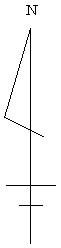 